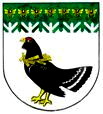 от 30 апреля 2020 года № 176О мероприятиях по предупреждению распространения новой коронавирусной инфекцииВ целях обеспечения санитарно - эпидемиологического благополучия населения Мари-Турекского района на основании Указа Президента Российской Федерации от 28 апреля 2020 года № 294 «О продлении действия мер по обеспечению санитарно-эпидемиологического благополучия населения на территории Российской Федерации и в связи с распространением новой коронавирусной инфекции (COVID-19), администрация Мари-Турекского муниципального района Республики Марий Эл п о с т а н о в л я е т:	1. Установить с 6 мая по 8 мая включительно нерабочие дни с сохранением за работниками заработной платы в муниципальных учреждениях образования и культуры.	2. Отделу образования и по делам молодежи администрации (Курбатовой О.А.) организовать работу дежурных групп по присмотру и уходу за детьми в дошкольных образовательных организациях, родители которых относятся к категории работающих, согласно Указа Президента Российской Федерации от 2 апреля 2020 года № 239.	3. МУП «Водоканал» (Галимову Г.Г.) организовать работу дежурных бригад предприятия в целях обеспечения бесперебойного водоснабжения и водоотведения в период с 1 по 11 мая 2020 года включительно, период с 6 по 8 мая 2020 года организовать осуществление приема платежей.	4. Разместить настоящее постановление на официальном сайте Мари-Турекского муниципального района в информационно - телекоммуникационной сети «Интернет».	5. Контроль за исполнением настоящего постановления оставляю за собой.МАРИЙ ЭЛ РЕСПУБЛИКЫНМАРИЙ ТУРЕК МУНИЦИПАЛЬНЫЙ РАЙОНЫНАДМИНИСТРАЦИЙЖЕАДМИНИСТРАЦИЯМАРИ-ТУРЕКСКОГО МУНИЦИПАЛЬНОГО РАЙОНАРЕСПУБЛИКИ МАРИЙ ЭЛАДМИНИСТРАЦИЯМАРИ-ТУРЕКСКОГО МУНИЦИПАЛЬНОГО РАЙОНАРЕСПУБЛИКИ МАРИЙ ЭЛПУНЧАЛПОСТАНОВЛЕНИЕПОСТАНОВЛЕНИЕ     Глава администрации        Мари-Турекского     муниципального района                                                                                    С.Ю.Решетов